Building Pathways to Innovation Through 
Strategic Employer EngagementTechnical Assistance Opportunity: BILT Academy Cohort 1The BILT Academy is designed to assist community and technical colleges in their efforts to actively engage local business and industry in co-leading college programs through implementation of the Business & Industry Leadership Team (BILT) model. Interested colleges are invited to apply to become part of Cohort 1. Details of the application process and Academy participation follow.Application Due Date and Milestones: Applicant Webinar: 			October 29, 2020, 3 pm EDT – REGISTER NOWApplication Due:  			November 23, 2020 Applicants Notified:			December 11, 2020 Academy Duration:	  		January – October 2021 Background: Led by the Center for Occupational Research and Development (CORD) and BILT subject matter experts, the BILT Academy will provide technical assistance (TA) services at no cost to participating colleges from January through October 2021.The heart of the Building Pathways To Innovation Through Strategic Employer Engagement (PTI) project is developing strong business engagement between technical education programs and the employers who seek to hire graduates of these programs. The project is building on the National Science Foundation-supported Business Industry Leadership Team (BILT) model, a proven method for strategic employer engagement developed by the National Convergence Technology Center. Colleges engaged in PTI’s BILT Academy will learn how to develop employer relationships that yield workforce intelligence at a depth and with a frequency to facilitate continuous program improvement and innovation. They will also be supported in creating a BILT for a single technical discipline.What’s So Unique About the BILT? 
The BILT model puts businesses in a co-leadership role for community college technical programs. The frequency, specificity, and depth of business input, coupled with an industry-led governance structure, sets the BILT model apart from traditional advisory committees. BILTs embrace the notion that employer engagement is not an event, but a process built on trusted relationships between colleges and companies. BILTs leverage the sector knowledge of employers and teaching expertise of faculty to foster powerful collaborations that ensure program curriculum meets the needs of business and that students are workforce ready. Learn more about the BILT model.Purpose/Format: 	Through the BILT Academy, the Pathways To Innovation project will provide professional development and technical assistance through one-on-one coaching designed to assist community and technical colleges in their efforts to build strong and sustainable employer relations.  Eligibility:  	Teams from 8 community college STEM programs will be selected for Cohort 1 of the BILT Academy. Cost:			No cost to the college College Commitments:Identify in-demand occupation/technical discipline on which to focus (e.g., cybersecurity, mechatronics, etc.). Identify a faculty member or administrator from the college as the primary point of contact and team lead.Identify an employer who understands the benefits of employers “co-leading” college programs and who commits to actively participate as part of the BILT Academy team.Develop an active BILT for the technical discipline identified, including holding synchronous online or on-site analysis of job skills.Participate in monthly cohort meetings January through May, and again in September and October 2021, that will guide the implementation of local BILT teams.Participate in online professional development through BILT Academy on-demand modules.Participate in monthly coaching calls with a dedicated TA Coach and continuously update an action plan for local BILT implementation.Actively participate in cohort community of practice by sharing resources and promising practices with other teams.  Document lessons learned during participation in the BILT Academy and be featured in Pathways To Innovation project publications.BILT Academy teams will benefit from the following:Monthly coaching from an experienced BILT coach to assist in all local implementation steps.Online access to professional development modules, implementation tools and templates, and planning timelines for BILT implementation. Direct assistance (face-to-face or virtual) from Dr. Ann Beheler, originator of the BILT model, in conducting the first BILT meeting to prioritize the knowledge, skills, and abilities (KSAs) employers expect workforce-ready graduates to possess 12-36 months into the future. Submissions: Cohort applications are due November 23, 2020. Colleges selected for participation will be notified December 11, 2020. Submission details are found in the application.To ask questions about the application process or BILT Academy services, please contact: Debbie DavidsonTA Director, Center for Occupational Research and Development (CORD), ddavidson@cord.org 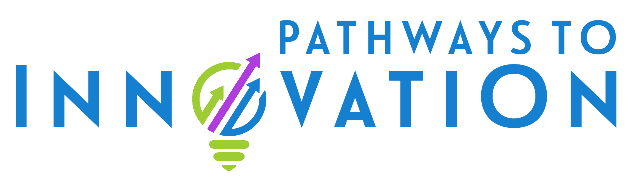 BILT ACADEMY COHORT 1Application for ParticipationThis application should accurately reflect your college’s relevant experiences, planning activities, and desired benefits of participation. All items must be completed. Email your application as a Microsoft Word file on or before November 23, 2020 to pathwaystoinnovations@cord.org.  Respond to each item in the spaces provided below; rows will expand as you type. 
Feel free to provide as much information as you deem appropriate. Section I:  Your Institution Section II: Your Experience  Section III. Your Partnerships Section IV. Desired Benefits How could your college team benefit from participation in the BILT Academy?Institutional Commitment [Name of College] 			affirms the proposed BILT Academy Team is committed to active participation in and completion of all Academy requirements identified on p. 2 of this application. Name and Title of College Dean or Vice President Signature of Named Individual                   			 Date 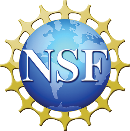 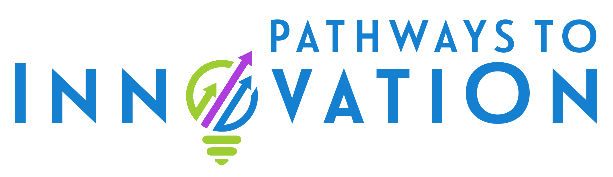 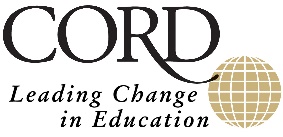 Name of College: College Website:  Lead Educational Contact Name: Lead Educational Contact Title:  Address: City: State: Zip: Email: Phone (office and cell):  Industry Focus Identify the in-demand occupation/technical discipline around which your college will focus its BILT implementation. Lead Employer Contact Name: Lead Employer Contact Title:  Address: City: State: Zip: Email: Phone (office and cell):  Experience with Employer Engagement Describe your related employer engagement efforts (i.e. identifying workforce needs, activities with your existing business advisory council including soliciting feedback on curriculum and industry credentials, developing work-based learning opportunities, apprenticeships, etc.)  Please also describe the frequency of meetings, the number of employers attending, and job titles (or functions) of those who actively participate. Describe below the partnerships your college will leverage and/or develop to support BILT implementation. Identify the entities involved (departments, educational institutions, employers, industry associations, workforce development agencies, community organizations) and describe how the partnerships will help facilitate BILT implementation, provide work-based learning opportunities, and support recruitment. Specify if a partnership already exists or is planned.  Internal Partnerships: External Partnerships: 